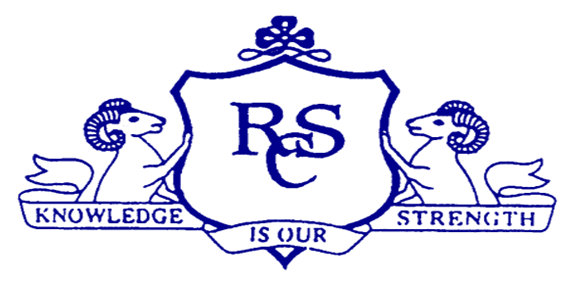 School 	Uniform PolicyApril 2014Sisters of St. Louis and Waterford & Wexford ETB.School Mission Statement:Ramsgrange Community School is a welcoming, open and inclusive school. Our aim is to develop each of our students as a whole person by promoting an atmosphere of respect, honesty, and fairness in which all in the school community can achieve their full potential.Rationale and Values underlying the Uniform Policy: Establish an identity Equality on both a social and economic basisEncourage good dress codeEducational benefit for future employmentHealth and SafetyDesired outcomes  of Uniform Policy:Sense of belonging createdSense of equality increasedStandardisation of the dress codeNeat and tidy studentsHelps promote health and safety of studentsCost effective for parentsUniform:Navy school trousers/skirtNavy school sweater with embossed crest – Wallaces, Wellington Bridge or Kennedys, New Ross.Light blue polo shirt with embossed crest – Wallaces, Wellington Bridge or Kennedys, New Ross.Dark socksPlain low-healed navy or black school shoes. Runners or sports shoes of any kind are not permitted.Navy school jacket with crest available from Wallaces. (Compulsory for all students from September 2014)Alternative Option available: Azzurri, Waterford. (Deposits & orders taken by Principal annually in June)Guidelines for items not covered under ‘Uniform’:Only one stud earring per ear is allowed for Health and Safety reasons. No ‘spacers’ or ‘spikes’ allowed.No facial piercings allowed (eyebrow bars/studs, nose studs/ bars/ tongue studs etc.)Excessive jewellery is not allowed.Excessive Make-Up is not allowed.Appropriate gear must be worn for PE classes and other sports.Uniform Monitoring and Procedures:School management will monitor and implement the Uniform policy on a daily basis, however, it is the responsibility of the Parent/Guardian to ensure that each student is in correct uniform for attendance in school each day.All students should be in full uniform each day. Anyone wearing excessive make up will be asked to remove it.Anyone wearing excessive or inappropriate jewellery will have the item confiscated and returned at the end of the term. Repeat offenders will be asked to remain at home until compliance with the full uniform policy is guaranteed.In the unlikely event that a student comes to school not in full uniform, the following procedures will apply;The student must go to room 31 between 8.45am and 8.55amThey must bring a note explaining the reason for the absence of correct uniformThey will be given a uniform or part thereof for the day. The borrowed items must be returned the next school dayShould a student not present themselves to room 31 or refuse to co-operate, they will sent home with a letter stating that should remain at home until compliance with the full uniform policy is guaranteedReview, Monitor & Evaluation:This Policy will be reviewed every two years by School Management in consultation with relevant school partners.Management reserves the right to alter this policy that ensures the best interests of the students are adhered to at all times.	